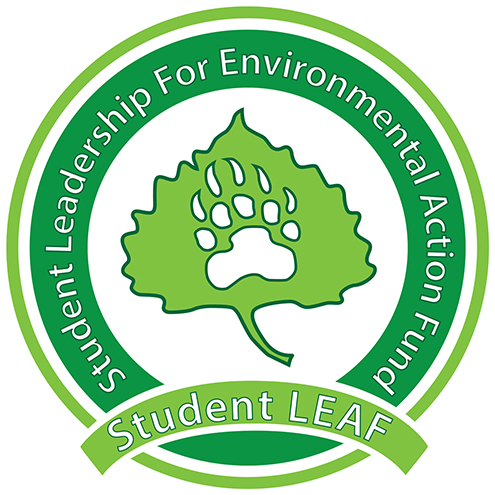 Date| | Meeting called by  | M. Wike, Vice President |  |  |  | T. Boen, Public Relations|  | , Advisor | C. Romulo, AdvisorGeneral Notes:TimeItemOwner4:004:00[Time]M. WikeE. ScottGreen Team:J. JenkinsTreasurer:[Time]Public Relations: T. Boen[Time]Secretary:L. Van Es[Time]Vote: Called to a vote by:Seconded by:For:Against:Unsure:Notes:Adjournment 